    “01” июнь  2016 й.                               №  68                                   “01” июнь 2016 г.     Подольск ауылы                                                                                          село ПодольскО внесении изменений в постановление Администрации сельского поселения Таналыкский сельсовет муниципального района Хайбуллинский район Республики Башкортостан от 03.03.2014 года № 3 «Об утверждении муниципальной программы  противодействия коррупции в сельском поселении Таналыкский сельсовет муниципального района Хайбуллинский район Республики Башкортостан на 2014-2016 годы» В соответствии с пунктом 10 Указа Президента Российской Федерации от 1 апреля 2016 г. № 147 «О Национальном плане противодействия коррупции на 2016-2017 годы» Администрация сельского поселения Таналыкский сельсовет муниципального района Хайбуллинский район Республики Башкортостан п о с т а н о в л я е т:	1. Внести изменения в постановление Администрации сельского поселения Таналыкский сельсовет муниципального района Хайбуллинский район Республики Башкортостан от 03.03.2014 года № 3 «Об утверждении муниципальной программы противодействия коррупции в сельском поселении Таналыкский сельсовет муниципального района Хайбуллинский район Республики Башкортостан на 2014-2016 годы»:- изложить пункт 8 Приложения №1 в новой редакции согласно приложению № 1 к данному постановлению.2. Контроль за исполнением настоящего постановления оставляю за собой.3. Обнародовать настоящее постановление на информационном стенде Администрации сельского поселения Таналыкский сельсовет муниципального района Хайбуллинский район Республики Башкортостан.    Глава сельского поселения                                                      А.С.Юзеев         Приложение № 1 к постановлению Администрациисельского поселения Таналыкский сельсовет муниципального района Хайбуллинский район Республики Башкортостан   от 1 июня 2016 г. № 688. Перечень программных мероприятийБАШКОРТОСТАН РЕСПУБЛИКАһЫХӘЙБУЛЛА РАЙОНЫМУНИЦИПАЛЬ РАЙОНЫТАНАЛЫК АУЫЛ СОВЕТЫАУЫЛ БИЛӘМӘҺЕХАКИМИӘТМ. Ғәфүри  урамы, 16, Подольск  ауылы, 453805тел/факс (34758) 2-63-82e-mail: tanalik1@rambler.ru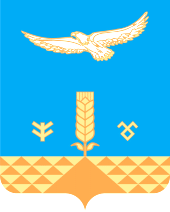 АДМИНИСТРАЦИЯсельского поселенияТАНАЛЫКСКИЙ сельсоветМУНИЦИПАЛЬНОГО РАЙОНА ХАЙБУЛЛИНСКИЙ РАЙОНРеспублики Башкортостанул.М.Гафури ,16 с. Подольск,453805тел/факс (34758) 2-63-82e-mail: tanalik1@rambler.ruОКПО 04281160,ОГРН 1020202037239, ИНН/КПП 0248000912/0248011001ОКПО 04281160,ОГРН 1020202037239, ИНН/КПП 0248000912/0248011001ОКПО 04281160,ОГРН 1020202037239, ИНН/КПП 0248000912/0248011001          КАРАР                               ПОСТАНОВЛЕНИЕ№ 
п/пМероприятиеСрок исполненияИсполнителиОжидаемый     
результат1Проведение   антикоррупционной       
экспертизы   нормативных правовых   актов сельского поселения и их проектов,  привлечение независимых экспертов, совершенствование работы по обеспечению проведения независимой антикоррупционной экспертизы нормативных правовых актов             в течении годаУправляющий делами Администрации сельского поселения Антикоррупционная 
оптимизация       
нормотворческого  процесса         2Обобщение    и распространение    опыта (по   мере    наработки)
проведения   антикоррупционных       
экспертизв течении годаУправляющий делами Администрации сельского поселения Распространение   
положительного    
опыта             3Определение  должностных    лиц, ответственных   за обеспечение профилактики коррупционных       правонарушений          Учреждения, организации сельского поселения Усиление          
организованности и профессионализма в
противодействии  коррупции      4Регулярное проведение  проверок
соблюдения  муниципальными служащими порядка прохождения
муниципальной службы,  в том   числе   соблюдения ограничений,            предусмотренных  законодательством .  Осуществление работы по формированию у служащих отрицательного отношения к коррупции    в течении годаГлава сельского поселения Обеспечение ранней
профилактики      
коррупционных     
правонарушений   и гласности         
антикоррупционных  мер               5Проведение обсуждений практики применения антикоррупционного законодательства с муниципальными служащими (не реже одного раза в год);стимулирование муниципальных служащих к предоставлению информации об известных им случаях коррупционных правонарушений, нарушений требований к служебному поведению, ситуациях конфликта интересовв течении годаГлава сельского поселения Профилактика      
коррупционных     
правонарушений   6Совершенствование работы по выявлению, предотвращению и урегулированию конфликта интересов в отношении лиц, замещающих должности, по которым установлена обязанность принимать меры по предотвращению и урегулированию конфликта интересовПроверка соблюдения служащими ограничений и запретов, требований о предотвращении или урегулировании конфликта интересов, исполнения ими обязанностей, установленных Федеральным законом «О противодействии коррупции».Объективное применение мер дисциплинарной ответственности к муниципальным служащим в каждом случае несоблюдения ими запретов, ограничений и требований, установленных в целях противодействия коррупциив течении годаУправляющий делами Администрации сельского поселенияПрофилактика      
коррупционных     
правонарушений   7Проведение работы по анализу сведений, представляемых гражданами, претендующими на замещение должностей муниципальной службыапрельУправляющий делами Администрации сельского поселенияПрофилактика      
коррупционных     
правонарушений   8Организация обучения служащих, в должностные обязанности которых входит участие в противодействии коррупции, по антикоррупционным программам дополнительного профессионального образованияв течении годаАдминистрация сельского поселенияПовышение профессионализма в
противодействии  коррупции      9Внедрение в деятельность по профилактике коррупционных правонарушений компьютерных программ, разработанных на базе специального программного обеспечения («Справки БК» и «Справки ГС»), в целях заполнения и формирования в электронной форме справок о доходах, расходах, об имуществе и обязательствах имущественного характерадо марта Администрация сельского поселенияПовышение профессионализма в
противодействии  коррупции      10Создание       постоянно действующих      каналов связи      руководителей с населением (выездные приемы, "прямые",      "горячие" телефонные  линии, интернет-приемные и др.)в течении годаГлава сельского поселения Организация       
конструктивного   
диалога    органов
государственной   
власти и  местного
самоуправления   с
гражданским       
обществом         11Просвещение муниципальных служащих по антикоррупционной тематике и методическое обеспечение профессиональной служебной деятельности муниципальных служащих (разработка памяток по ключевым вопросам противодействия коррупции; организация в рамках проведения конкурсных процедур анкетирования, тестирования или иных методов оценки знания положений основ антикоррупционного законодательства; обеспечение организации различных видов учебных семинаров по вопросам противодействия коррупции (вводный семинар для граждан, впервые поступивших на муниципальную службу; регулярные семинары по ключевым вопросам противодействия коррупции, затрагивающим всех или большинство муниципальных служащих; специальные семинары в случае существенных изменений законодательства в сфере противодействия коррупции, затрагивающих муниципальных) служащих; проведение регулярной работы по разъяснению исполнения требований антикоррупционного законодательства муниципальными служащими, увольняющимися с муниципальной службы, чьи должности входили в перечень, установленный в соответствии с Указом Президента Российской Федерации от 21 июля 2010 г. № 925 «О мерах по реализации отдельных положений Федерального закона «О противодействии коррупции»; ознакомление служащих с изменениями положений законодательства Российской Федерации о противодействии коррупциив течении годаУправляющий делами Администрации сельского поселенияПовышение профессионализма в
противодействии  коррупции      12Совершенствование системы внутреннего финансового аудита и повышение эффективности целевого использования бюджетных средствв течении годаГлава сельского поселения Профилактика      
коррупционных     
правонарушений   13Совершенствование системы учета муниципального имущества и повышение эффективности его использования.  Проведение       анализа итогов        проводимых конкурсов и аукционов по продаже объектов муниципальной    собственности  с   целью выявления фактов незаконного занижения их
стоимости               в течении годаГлава сельского поселения Выявление и пресечение        
коррупционных     
правонарушений;   
профилактика      
правонарушений   и
злоупотреблений   14Организация   проведения социологического  опроса представителей   малого и среднего   предпринимательства   по вопросам   их взаимоотношений   с контролирующими,   надзорными   и   другими государственными  органами. Анализ  данных о   выявленных  фактах избыточного   административного    давления   на предпринимателей        в течении годаУправляющий делами Администрации сельского поселенияУстранение        
(снижение)        
избыточного       
административного 
давления          15Организация   проведения "круглых         столов" представителей исполнительной   власти, предпринимателей       и общественности в целях обмена мнениями по вопросам взаимоотношения власти    и     бизнеса, разработки согласованных
мер  по  обеспечению   в рамках  закона   свободы экономической деятельности,   снижению административного  давленияСодействие в принятии подведомственными организациями и учреждениями в соответствии со статьей 13.3 Федерального закона «О противодействии коррупции» мер по предупреждению коррупции и контроль за их реализацией              Администрация сельского поселения Обеспечение свободы           
экономической     
деятельности     в
рамках  закона, снижение          
административного 
давления          16Проведение   комплексных целевых   проверок    на предмет выявления
нарушений в сферах,  где наиболее          высоки коррупционные риски:     при регистрации прав;   при       предоставлении земельных  участков  для строительства жилья, торговых   объектов  и объектов,   используемых коммерческими организациями;  при   сдаче   в   аренду
муниципального имущества коммерческим организациям    Повышение эффективности противодействия коррупции при учете и использовании  муниципального имущества, в том числе осуществление работы по недопущению возникновения конфликта интересов в данной сфере деятельности (проведение анализа аффилированных связей должностных лиц, участвующих в принятии решений о предоставлении муниципального имущества, с физическими и юридическими лицами - получателями имущества)в течении годаГлава сельского поселения Ранняя            
профилактика      
правонарушений   и
злоупотреблений  в
этих сферах;      
выявление  и пресечение        
коррупционных     
правонарушений    17Повышение эффективности противодействия коррупции при осуществлении закупок товаров, работ, услуг для муниципальных нужд, в том числе осуществление работы по недопущению возникновения конфликта интересов в данной сфере деятельности (проведение анализа аффилированных связей членов закупочных комиссий с участниками закупок)в течении годаУправляющий делами Администрации сельского поселенияСовершенствование работы по противодействию коррупции18Обеспечение проведения социологических исследований для оценки уровня коррупции в сельском поселении в течении годаУправляющий делами Администрации сельского поселенияСовершенствование работы по противодействию коррупции19Повышение эффективности информационно-пропагандистских и просветительских мер, направленных на создание в обществе атмосферы нетерпимости к коррупционным проявлениям Отражение  в   средствах массовой информации,  на информационных  стендах, на   сайтах    в    сети Интернет   сведений    о фактах   привлечения   к ответственности         должностных лиц за коррупционные           
правонарушения          в течении годаУправляющий делами Администрации сельского поселенияФормирование      
антикоррупционного общественного     
мнения            20Содействие общественным организациям в проведении просветительских мероприятий по антикоррупционной тематике Реализация с участием общественных объединений, уставной задачей которых является участие в противодействии коррупции, и других институтов гражданского общества комплекса организационных, разъяснительных и иных мер по соблюдению служащими запретов, ограничений и требований, установленных в целях противодействия коррупциив течении годаУправляющий делами Администрации сельского поселенияФормирование      
антикоррупционного общественного     
мнения            